April 1, 2022Via Certified MailMelissa Anderson CQI Associates LLC10729-B Birmingham WayWoodstock MD 21163					RE:	Bond 						CQI Associates LLC               A-2016-2534371Dear Ms. Anderson:	Please find under cover of this letter the financial instrument filed with the Commission on behalf of CQI Associates LLC because it is not acceptable.  The Commission requires a supplier to file an original bond, letter of credit, continuation certificate, amendment, or other financial instrument as part of a supplier’s licensing requirements under Section 2809(c) of the Pennsylvania Public Utility Code.             The enclosed financial instrument lists a bond number that do not match the bond we have on file.  As such, we cannot apply this bond to the existing bond on file.  The enclosed financial instrument does not have a “wet ink” original signature for Principal Company.  Please file the corrected, originally signed and sealed security instrument with my office within 20 days of the date of this letter, preferably by overnight delivery.Sincerely,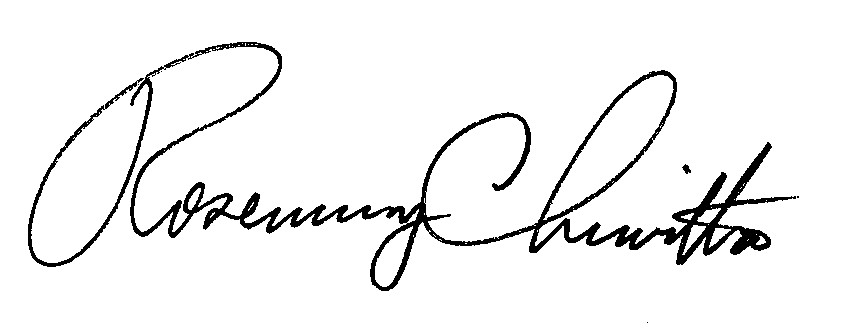 Rosemary ChiavettaSecretary of the CommissionRC:jbs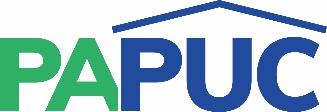 COMMONWEALTH OF PENNSYLVANIAPENNSYLVANIA PUBLIC UTILITY COMMISSIONCOMMONWEALTH KEYSTONE BUILDING400 NORTH STREETHARRISBURG, PENNSYLVANIA 17120IN REPLY PLEASE REFER TO OUR FILE